Виготовлення торгових меблів для Vodafone.Технічне завдання: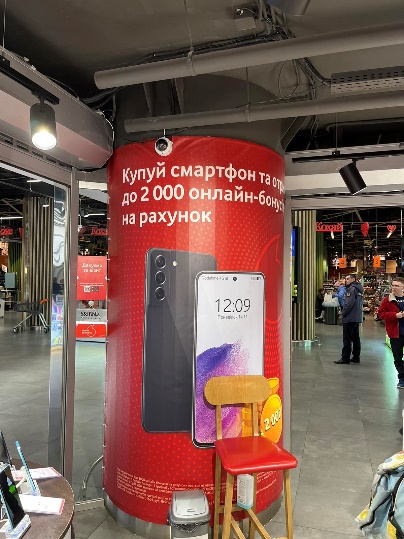 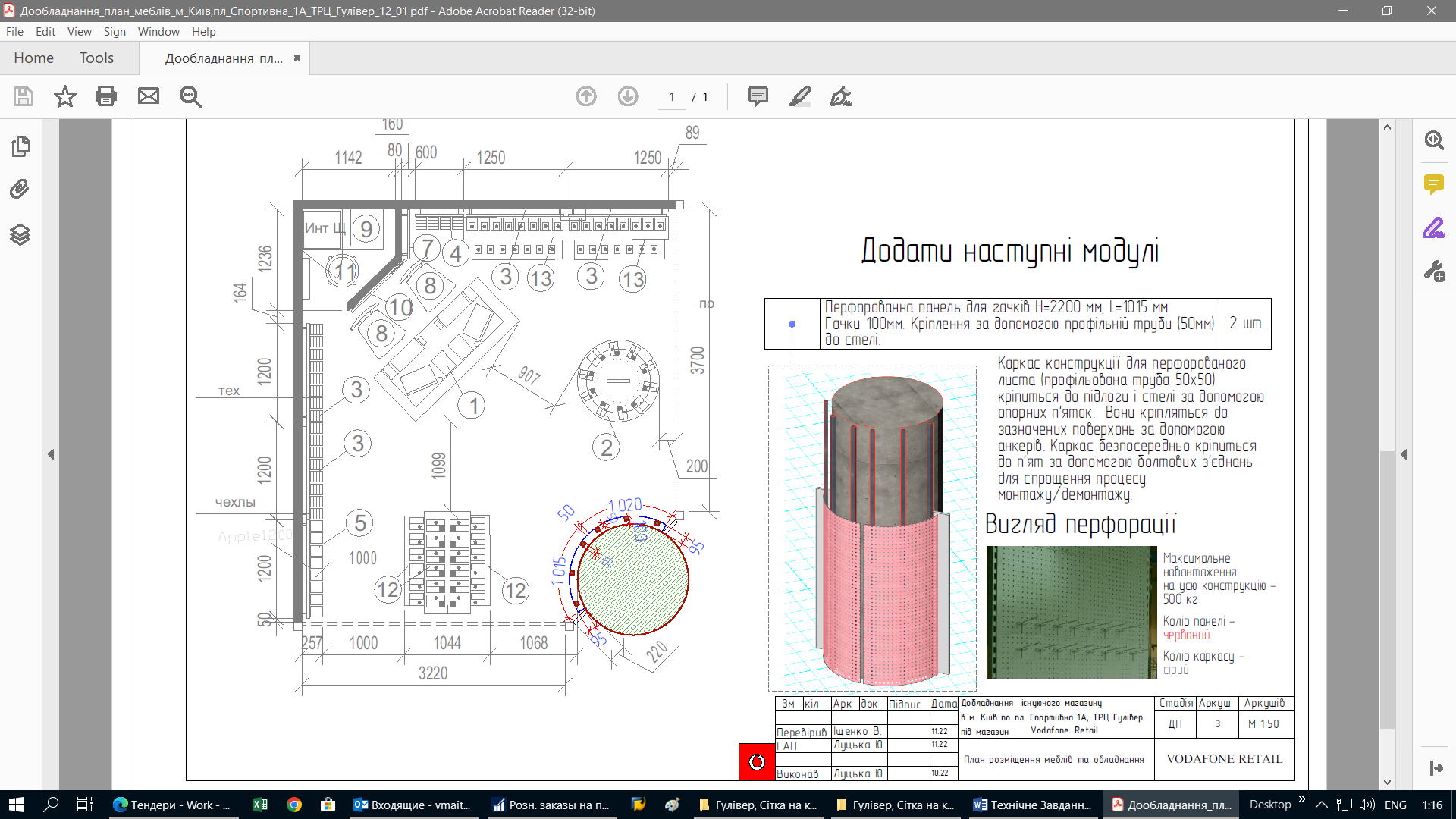 Виготовлення перфорованої торгової панелі на каркасі (див додаток до ТЗ) і монтаж на об’єкті.Виготовлення одинарних гачків для товару під перфоровану панель, хромовані (100шт). Доставка та монтаж в магазині Водафон в Київ, Спортивна Площа, 1а , ТРЦ Гулівер до 28.02.2023. На колону кріпити заборонено адміністрацією ТРЦ!!! Перфорована панель з каркасом повинна бути на невеликій відстані від колони, але не більше 100мм. Зовнішні сторони конструкції панелі повинні буди закриті і не торкатись колони.Конструкція повинна бути безпечною (кути відсутні, відсутня можливість зачепитись і пошкодитись).Вивіз будівельного сміття.Самостійний ремонт стелі, полу , колони, якщо буде пошкоджено.Гарантійний термін на вироби не менше 1 року.Всі додаткові матеріали і інструменти ваші.Врахувати, що роботи в ТРЦ:Обов’язково завчасне погодження на роботи.Роботи можуть проводитись тільки з 22:00 по 10:00. (Кращий час з 07:00 по 10:00)Розміри і матеріали:● Орієнтовна висота від полу до стелі Н=2945 мм. Каркас з профільної труби 50х50мм, по 3 шт на кожну перфоровану стінку, кріплення до підлоги і до стела. ● Сітка орієнтовного розміру 2200х1015 мм по 2 шт. ● Гачки до 16 см в довжину.Перевага надається пропозиції, що включає можливість 100% післясплати. Електронна адреса для зв’язку:     kpbud@vodafone.uaв копію обов'язково                           vmaitamal@vodafone.ua  Свою цінову пропозицію висилаєте на електронну пошту, заповніть таблицю нижче:Всі питання ТІЛЬКИ через електронну поштуДата подачі заявки до 15:00      27.01.2022 р. № п/пВид робітПідрядник(назва компанії)Телефон,контактна особа(ПІП)сума КП з ПДВ(з урахуванням матеріалів)передоплатаКількість календарних днів на роботиПримітки(тов,ФОП №гр)1Перфорована стінка + гачки